TUITION AGREEMENT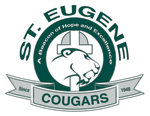 PERSON FINANCIALLY RESPONSIBLE FOR TUITION (please print):First Name:      					Last Name:     Relationship to Student:     STUDENT’S NAME (if more than once child will be attending, please list only the oldest):First Name:      					Last Name:     Grade (for all children attending):     PAYMENTSI will make 10 or 11 (select one) monthly payments with FACTS Tuition Management to be deducted on the 5th or 20th (select one) day of the month.FOR FACTS Families:As a new FACTS family, I have completed the attached FACTS application.As a returning FACTS family, my information has changed, and I have attached the completed FACTS chance form. My FACTS account number is:      DAYCAREYes my child(ren) will also need daycare and I realize that this is a separate fee (see Daycare Rates sheet). Check one: Before School 		After School		BothNo my child(ren) will not need daycare. 